MLCC雙面印字機 MIU-05B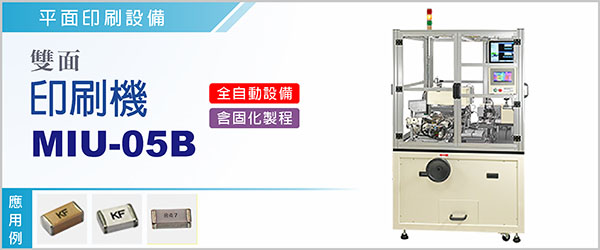 MLCC雙面自動印字機 MIU-05B《機種:蓋印機》，設兩台蓋印模組「一次製程雙面蓋印」，適合被動元件印字，產能每分鐘可達220pcs以上。設置CCD檢測裝置，可檢測印字之位置精度，並可檢測印字之線寬、濃度，確保印刷品質。設置「材料夾持定位裝置」，使零件材料保持在準確位置，處理零件大小不一的問題，保持印刷品質穩定。採用高效能的震動送料機，X.Y.Z三向座標皆可獨立調整，能多種系列不同厚度共用。採LED UV固化模組，並設置UV光源感測裝置，確保UV光源是標準狀態。印字設備設置通訊功能，能夠遠端通訊，掌握印刷狀態。----------------------------------------------------------------------------------------------------------------------------------MIU-05設置「厚度補償機構」，對厚度有差異的材料，以三支頂針將材料頂至同一基準，確保印刷品質。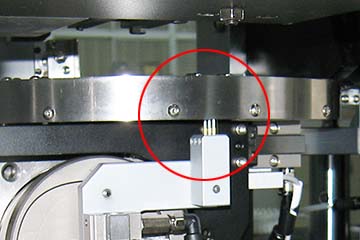 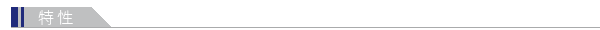 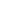 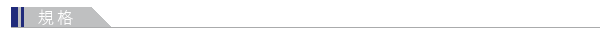 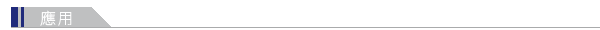 